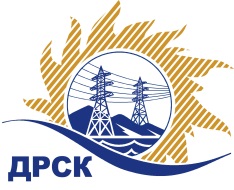 Акционерное Общество«Дальневосточная распределительная сетевая  компания»ПРОТОКОЛ ПЕРЕТОРЖКИСПОСОБ И ПРЕДМЕТ ЗАКУПКИ: открытый электронный запрос предложений № 784457 на право заключения Договора на выполнение работ «Ремонт бульдозера» для нужд филиала АО «ДРСК» «Приморские электрические сети» (закупка 65 повторно раздела 1.1. ГКПЗ 2017 г.).Плановая стоимость: 2 000 000,00 руб., без учета НДС;   2 360 000,00 руб., с учетом НДС.ПРИСУТСТВОВАЛИ: постоянно действующая Закупочная комиссия 2-го уровня Информация о результатах вскрытия конвертов:В адрес Организатора закупки поступило 0 (ноль) заявок на участие в  процедуре переторжки.Вскрытие конвертов было осуществлено в электронном сейфе Организатора закупки на Торговой площадке Системы www.b2b-energo.ru. автоматически.Дата и время начала процедуры вскрытия конвертов с предложениями на участие в закупке: 16:00 часов благовещенского времени 23.03.2017 г Место проведения процедуры вскрытия конвертов с предложениями на участие в закупке: Торговая площадка Системы www.b2b-energo.ru.Ответственный секретарь Закупочной комиссии 2 уровня  		                                                                М.Г.ЕлисееваЧувашова О.В.(416-2) 397-242№ 269/УР-Пг. Благовещенск23 марта 2017 г.№п/пНаименование Участника закупки и его адресОбщая цена заявки до переторжки, руб. Общая цена заявки после переторжки, руб. ООО «Техсервис-Владивосток» (690002, Россия, Приморский край, г. Владивосток, ул. Мыс Кунгасный, дом № 5, корпус ЛИТЕРА М.)1 999 904,00 руб. (цена без НДС: 1 694 833,90 руб.)Заявка не поступила2.ООО "СПЕЦМАШ" (690002, Россия, Приморский край, г. Владивосток, ул. Мыс Кунгасный, д. 5, оф. 3)2 354 272,00 руб. (цена без НДС: 1 995 146,00 руб.)Заявка не поступила